Видеообращение начальника межмуниципальной Госавтоинспекции Василия Бераца по соблюдению Правил дорожного движения в рамках профилактической работы по детскому дорожно-транспортному травматизму, в связи с весенними каникулами.https://vk.com/video472078988_456239124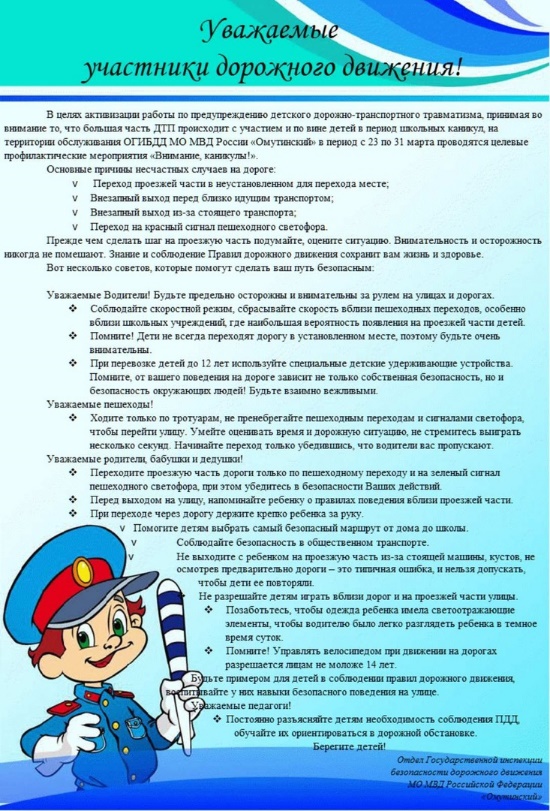 